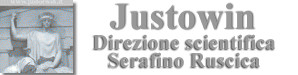 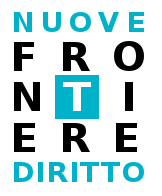 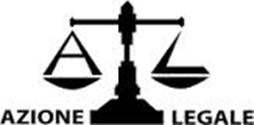 L’Associazione Culturale Nuove Frontiere del Diritto in collaborazione conJustowin e Azione LegaleVi invita al convegno “Questioni e prospettive in tema di responsabilità della P.A.”
Roma, 24 aprile 2014- Ore 10.00 – 15.00Corte d’Appello Civile di Roma – Sala Unità d’Italia Via Varisco, 5/7Indirizzo di salutoCons. Avv. Antonino Galletti  Presidente Azione Legale – Responsabile Centro Studi COA RomaMODERAAvv. Federica FedericiForo di Roma, Presidente Associazione Nuove Frontiere Diritto, Cultore Università  ECampus RELATORI“La responsabilità della P.A. in tema di appalti”Avv. Federico Freni – Coordinatore S.S.P.L. Luiss Guido Carli Roma"La responsabilità precontrattuale della P.A.”Avv. Ivana Rossi – Foro di Isernia, giornalista e assegnista di ricerca in diritto amministrativo“La rilevanza del fattore tempo nell'attività amministrativa: il danno da ritardo e nuove prospettive"Dott. Fabio Squillaci – Foro di Castrovillari (CS) “Atto legittimo, responsabilità da Comportamento illecito e Risarcimento del danno: la guerra tra giurisdizioni”Dott. Nicola Posteraro - Ph. Student in Diritto Amministrativo - Università Roma Tre "Danno da tangente, danno da disservizio e lesione all'immagine pubblicaDott. Diego D’Amico - Dottorando e cultore in diritto amministrativo - Università della CalabriaLa partecipazione all’evento è subordinata alla prenotazione tramite sito www.nuovefrontierediritto.it. Coordinatore scientifico: Avv. Federica Federici. Per ulteriori informazioni visita il sito www.nuovefrontierediritto.it o scrivere a info@nuovefrontierediritto.it. L’evento è gratuito è accreditato presso l’Ordine degli Avvocati di Roma con n. 5 crediti formativi. Per tutti gli associati di Nuove Frontiere del Diritto, anche i non presenti all’evento, gli atti del convegno saranno disponibili nei giorni successivi al convegno sul sito www.nuovefrontierediritto.it.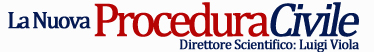 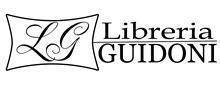 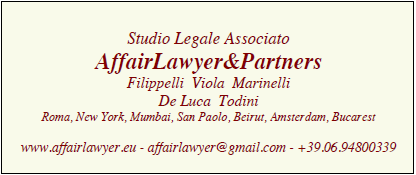 